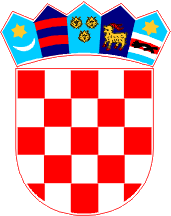    ODBOR ZA IZBOR I IMENOVANJE   KLASA: 021-04/20-01/29   URBROJ: 2125/1-01-20-01   Gospić, 18. rujna 2020. godine	Na temelju članka 30. i 31. Poslovnika županijske skupštine Ličko-senjske županije («Županijski glasnik» br. 11/09, 4/12, 4/13, 6/13 - pročišćeni tekst, 14/13, 2/18, 10/20 i 11/20 – pročišćeni tekst), a u skladu s uputom Ministarstva uprave (KLASA: 023-01/20-01/14, URBROJ: 515-05-02-01/1-20-1 od 13. ožujke 2020.g.), sazivam 6. sjednicu Odbora za izbor i imenovanje, koja će se održati elektroničkim putem 24. rujna 2020. godine (ČETVRTAK), putem konzultacije članova (tel., e-mail).	Za sjednicu predlažem sljedeći Dnevni redUsvajanje Zapisnika s 5. sjednice Odbora za izbor i imenovanjeUtvrđivanje prijedloga Odluke o prijedlogu člana Uprave trgovačkog društva LIKA CESTE d.o.o. GospićR a z n o		Napomena: Molimo da se o predmetnim točkama dnevnog reda izjasnite elektroničkim putem (e-mail: gordana@licko-senjska.hr) ili telefonom (588-208) u vremenu od 9.00 do 1000 sati.S poštovanjem,				 P R E D S J E D N I K      Ivica Radošević, dipl. uč.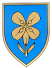 REPUBLIKA HRVATSKA  LIČKO-SENJSKA ŽUPANIJA